STRUMENTI PER L’AZIONE - LETTERA AI GENITORIProt. n.	                                                    Ai genitori                                                                  Classe ………Oggetto: A scuola con l’impresa. Proposta di un percorso didattico di alternanza scuola- lavoroIl nostro Istituto in collaborazione con la UIL di …………., realizzerà un percorso di alternanza scuola- lavoro.La classe coinvolta è la ………… con il Percorso formativo “…………………”.Il percorso prevede l’inserimento di n.. allievi nella struttura della UIL di (PROVINCIA); essi saranno seguiti da tutor aziendali che condivideranno gli obiettivi con il tutor scolastico e che valuteranno le operazioni compiute in ordine a capacità di diagnosi, di relazione e di fronteggiamento.La durata del percorso è di … ore da effettuarsi in una settimana, con inizio (data …..). Le esperienze di alternanza saranno confrontate e al termine verrà rilasciata, dall’Istituto, dopo attenta verifica riguardo al raggiungimento degli obiettivi, certificazione di competenze acquisite.La scelta degli allievi da collocare in azienda, verrà attuata dal Consiglio di classe, tra quelli che avranno desiderio di partecipare all’apprendimento personalizzato in azienda. Si chiede, perciò, alle famiglie di segnalare, entro il…….., se sono interessate a questa esperienza.Con i migliori saluti,Il Dirigente Scolastico(………………….)Il talloncino di riscontro va riportato compilato, firmato e consegnato al Prof. ………… entro il………-----------------------------------------------------------------------------------------------------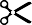 I genitori dello studente………………………………………….classe …………………                                     DICHIARANOdi aver ricevuto l’avviso n…di essere □ interessati                                   □ non interessatia far partecipare il proprio figlio al percorso di alternanza scuola lavoroFirma